 Принято на сессииСовета депутатов 28.03.2024г.Р Е Ш Е Н И Е      от 28 марта 2024г.                      село Усть-Бюр                              № 28  Об итогах исполнения муниципальной программы «Комплексная программа модернизации и реформирования жилищно-коммунального хозяйства в Усть-Бюрском сельсовете» за 2023 год             Заслушав и обсудив отчет об итогах исполнения муниципальной программы «Комплексная программа модернизации и реформирования жилищно-коммунального хозяйства в Усть-Бюрском сельсовете» за 2023 год, представленный Администрацией Усть-Бюрского сельсовета, в соответствии со статьей 9 Устава МО Усть-Бюрский сельсовет, Совет депутатов Усть-Бюрского сельсовета                        РЕШИЛ: 1. Отчет об итогах исполнения муниципальной программы «Комплексная программа модернизации и реформирования жилищно-коммунального хозяйства в Усть-Бюрском сельсовете» за 2023 год принять к сведению.2. Рекомендовать администрации Усть-Бюрского сельсовета продолжить работу по обустройству мусорных площадок.3. Решение вступает в силу со дня его принятия.ГлаваУсть-Бюрского сельсовета:                                            / Е.А.Харитонова/Годовой отчет о ходе реализации и оценке эффективности  муниципальной программы «Комплексная программа модернизации и реформирования жилищно-коммунального хозяйства в Усть-Бюрском сельсовете» ИНФОРМАЦИЯ о реализации муниципальной программы «Комплексная программа модернизации и реформирования жилищно-коммунального хозяйства в Усть-Бюрском сельсовете» за 2023 год. Ответственный исполнитель: Администрация Усть-Бюрского сельсовета (тыс. рублей) Пояснительная записка о реализации муниципальной программы«Комплексная программа модернизации и реформирования жилищно-коммунального хозяйства в Усть-Бюрском сельсовете» за 2023 год1. Описание ситуации в сфере реализации муниципальной программы на началоотчетного финансового годаМуниципальная программа «Комплексная программа модернизации и реформирования жилищно-коммунального хозяйства в Усть-Бюрском сельсовете» утверждена постановлением главы Усть-Бюрского сельсовета от 05.11.2020г. № 70-п. Данная программа была разработана администрацией Усть-Бюрского сельсовета. Основной целью данной программы является: - комплексное развитие коммунальной инфраструктуры, реконструкция и модернизация систем коммунальной инфраструктуры.Достижение указанной цели обеспечивается решением следующих приоритетных задач муниципальной программы:- обеспечение и развитие коммунальных систем и объектов;- повышение качества предоставления ЖКУ;- снижение потерь при поставке ресурсов потребителям.Общие данные, влияющие на разработку технологических и экономических параметров Программы:Общая площадь населенного пункта - 268880 гаЧисленность населения (на 01.01.2024 г.) - 1828 чел.Общая площадь жилищного фонда (2023г.) – 2484,70 кв. мЧисло источников (2023г.):водоснабжения - 1Протяженность сетей (2023г.):тепловых в двухтрубном исчислении - нетэлектрических - 21 кмводопроводных – 4,241км.На территории Усть-Бюрского сельсовета имеется сооружение коммунального хозяйства, протяженностью 4241 м, площадь застройки 47,7 кв.м –наружные сети водоснабжения, которые обеспечивают 50 домовладений. В общем 563 домовладения имеют индивидуальные скважины, колонки, колодцы с технической водой. В 2019 году полномочия в сфере решения вопросов местного значения в области организации водоснабжения населения переданы в Усть-Абаканский район, наружные сети водоснабжения переданы в Управление имущественных отношений администрации Усть-Абаканского района. Передачу и распределение электрической энергии осуществляют ПАО «Россети Сибирь».Услуги по сбору и вывозу ТБО на территории Усть-Бюрского сельсовета осуществляет ООО «Аэросити-2000». За 2023 год вывезен 331 контейнер – 2317 м3 (2022 год – 353/2471 м3).На территории Усть-Бюрского сельсовета централизованное теплоснабжение отсутствует.2. Перечень мероприятий, реализуемых в рамках муниципальной программы (причины частичного или полного невыполнения) с указанием объемов бюджетных ассигнований, направленных на их реализациюВ 2022 году на финансирование мероприятий муниципальной программы «Комплексная программа модернизации и реформирования жилищно-коммунального хозяйства в Усть-Бюрском сельсовете» в бюджете муниципального образования было предусмотрено 41,1 тыс. руб., израсходовано 41,1 тыс. руб. Исполнение составило 100%.Бюджетные средства направлены на реализацию следующих мероприятий:   Основное мероприятие «Обеспечение и развитие коммунальных систем и объектов». По направлению «Мероприятие по водообеспечению населения» израсходовано 41,1 тыс. руб. На отопление водонапорной башни – 40,0 тыс. руб., и для ремонта печи был приобретен и установлен колосник на сумму 1,1 тыс. руб.В рамках основного мероприятия «Повышение качества предоставления ЖКУ» по направлению «Анализ эффективности и своевременности размещения информации по жилищно-коммунальным услугам в СМИ и на официальных сайтах организаций» администрация размещает информацию в единой федеральной централизованной информационной системе, функционирующей на основе программных, технических средств и информационных технологий ГИС ЖКХ (Государственная информационная система жилищно-коммунального хозяйства). ГИС ЖКХ предназначена для сбора, обработки, хранения, предоставления, размещения и использования информации о жилищном фонде, стоимости и перечне услуг по управлению общим имуществом в многоквартирных домах, работах по содержанию и ремонту такого имущества. Об оказании коммунальных услуг и поставках ресурсов, необходимых для этого. О размере платы за жилое помещение и коммунальные услуги, задолженности по ней.3. Результаты оценки эффективности муниципальной программы Оценка эффективности муниципальной программы получена в соответствии с Порядком разработки, утверждения, реализации и оценки эффективности муниципальных программ Усть-Бюрского сельсовета, утвержденным постановлением администрации Усть-Бюрского сельсовета от 25.12.2013 № 67-п и представлена в таблице 1.  Таблица 1ОТЧЕТоб оценке эффективности реализации муниципальной программы Усть-Бюрского сельсоветаза 2023 годМуниципальная программа «Комплексная программа модернизации и реформирования жилищно-коммунального хозяйства в Усть-Бюрском сельсовете»  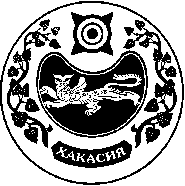 СОВЕТ ДЕПУТАТОВ УСТЬ-БЮРСКОГО СЕЛЬСОВЕТАОтветственный исполнитель муниципальной программы  Администрация Усть-Бюрского сельсовета Отчетный период 2023 год Дата составления отчета 01.03.2024г. Непосредственный исполнитель Заместитель главного бухгалтера по экономическим вопросам Рассказова Т.А. 2-20-63 (должность, ФИО, номер телефона) Заместитель главного бухгалтера по экономическим вопросам Рассказова Т.А. 2-20-63 № п/п Наименование     программы План на 2023 год План на 2023 год Кассовые расходы с начала 2023 годаКассовые расходы с начала 2023 годаКассовые расходы с начала 2023 годаВыполнено с начала  года %   (гр. 10*100/ гр.6) Информация о выполненных мероприятиях Примечания  (причины частичного или полного неисполнения каких-либо мероприятий Программы) № п/п Наименование     программы МБ РХ РФ Всего МБ РХ РФ Всего Выполнено с начала  года %   (гр. 10*100/ гр.6) Информация о выполненных мероприятиях Примечания  (причины частичного или полного неисполнения каких-либо мероприятий Программы) 1 2 3 4 5 6 7 8 9 10 11 12 13 1. Комплексная программа модернизации и реформирования жилищно-коммунального хозяйства в Усть-Бюрском сельсовете41,1 - - 41,1 41,1 - - 41,1 100 40,0 – приобретение угля для водонапорной башни;                                       1,1 – колосник на печь для водонапорной башни.      Наименование       
       показателя         Единица 
измеренияЗначение целевого показателяЗначение целевого показателяЗначение целевого показателя      Наименование       
       показателя         Единица 
измеренияутверждено в    
муниципальной     программе     
достигнутооценка в   
баллахОбследовано водопроводных сетей и колодцевшт3535+1Выявление и устранение порывов или аварий на сети водоснабженияраз00+1Ввод в действие жилых домовшт00+1Оценка исполнения администрацией Усть-Бюрского сельсовета требований законодательства о размещении информации в ГИС ЖКХ%100100+1Использование денежных средств%0100+1Итоговая сводная оценка      Х             Х             Х     +5/5Оценка эффективности     
муниципальной программы
по итоговой сводной      
оценке, процентов        Оценка эффективности 100 %. Программа имеет высокий уровень эффективности.Оценка эффективности 100 %. Программа имеет высокий уровень эффективности.Оценка эффективности 100 %. Программа имеет высокий уровень эффективности.Оценка эффективности 100 %. Программа имеет высокий уровень эффективности.